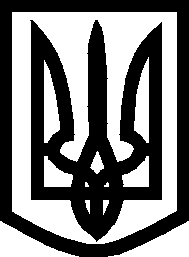 УкраїнаМелітопольська міська радаЗапорізької областіVІIІ скликання23  сесіяР І Ш Е Н Н Я29.03.2023 										№ 1/10Про внесення змін до рішення виконавчого комітету Мелітопольської міської ради Запорізької області від 07.11.2022 № 2/44 «Про затвердження міської цільової програми "Фінансова підтримка КП “Телерадіокомпанія “Мелітополь” Мелітопольської міської ради Запорізької області»Керуючись Законом України «Про місцеве самоврядування в Україні», відповідно до Указу Президента України від 24.02.2022 № 64/2022 “Про введення воєнного стану в Україні” (зі змінами), затвердженого Законом України “Про затвердження Указу Президента України “Про введення воєнного стану в Україні”, ст. 91 Бюджетного кодексу України.Мелітопольська міська рада Запорізької областіВИРІШИЛА:1. Внести зміни до рішення виконавчого комітету Мелітопольської міської ради Запорізької області від 07.11.2022 № 2/44 «Про затвердження міської цільової програми "Фінансова підтримка КП “Телерадіокомпанія “Мелітополь” Мелітопольської міської ради Запорізької області» а саме, розділ 7 міської цільової програми викласти у новій редакції:«7. Джерела фінансуванняОбсяг фінансування заходів , передбачених програмою становить  5 000 000 (п’ять мільйонів) грн. 00 коп.»           Джерелами фінансування Програми є кошти місцевих та державного бюджетів, інші джерела не заборонені законодавством України.»2. Контроль за виконанням цього рішення покласти на постійну депутатську комісію з питань бюджету та соціально-економічного розвитку міста.Мелітопольський міський голова                                              Іван ФЕДОРОВРішення підготував:В. о. директора, заступник директора                                                                     КП “ТРК “Мелітополь” ММР ЗО	                                 Світлана ЗАЛІЗЕЦЬКА                                                                                               _____________________Рішення вносить:постійна депутатська комісіяз питань бюджету та соціально-економічного розвитку міста       Голова комісії                                                                            Ірина РУДАКОВА 									         ________________Погоджено:В.о. керуючого справами виконавчого комітету,заступник міського голови з питань діяльностівиконавчих органів ради                                                        Михайло СЕМІКІН                                                                                                   __________________В.о. начальника фінансового управління, заступник начальникафінансового управління                                                          Олександр ГРИНЧАК						                     ________________В.о. начальника управління правового  забезпечення, начальник відділу судової роботи 		Дмитро ШОСТАК									         ________________